AGREEMENT FOR A FACE TO FACE APPOINTMENT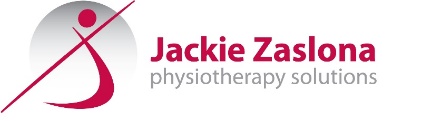 Personal DetailsName:							Date of birth:	Address:Telephone:Email address:About Me:I confirm that I have not had any of the following symptoms in the last 14 days: fever, shortness of breath, loss of sense of taste or smell, dry cough, runny nose or sore throat.Yes                   No  I confirm that I am not in the clinically extremely vulnerable category and therefore advised to shield at home by the government.( If in the moderately vulnerable discuss with therapist)Yes                   No               I confirm that to the best of my knowledge, I have not been in close contact with anyone with confirmed COVID-19 in the last 14 daysYes                   No        or      had  a  Covid 19 test ( see below)I understand that coronavirus may not cause symptoms in some people and is currently causing a pandemic which means healthcare services are required to operate differently Yes                   No  Covid 19 test.  Have I received a Covid 19 test?    (Yes/No)……………….If yes. Date ……………………..                      Outcome………………………………………………I confirm I have been made aware of physiotherapy guidelines that require a telephone/video triage appointment to be conducted before I can attend in person.Yes                   No  About my Visit:I confirm I am aware of the clinic’s requirement for social distancing in the clinic.Yes                   No  I confirm I am aware of the clinic’s requirement for hand decontamination in the clinic:Yes                   No  I confirm I am aware if the clinic requires me to wear a face-covering whilst inside the clinic.Yes                   No    (exemptions may apply. discuss with therapist)I confirm I have been told about the cleaning of the clinic room before/after my attendance:Yes                   No  I confirm I am aware of the clinic’s requirement for contactless paymentYes                   No  I understand that my physiotherapist is required to wear PPE as set by Public Health authorities during my appointment and this is not optional for them.Yes                   No  About my Clinician:They have discussed with me the reasons why my clinical need for healthcare cannot be met by a telephone/video consultation.Yes                   No  I have had the opportunity to ask all the questions I wish to, and all of my questions have been answered to my satisfaction. Use space below to record details:I agree to attend a face to face appointment during the COVID-19 pandemic.Yes                   No  Signed Patient ………………………………………………………………………..   Date…………………………….OR [delete as applicable]Signature of person with parental responsibility / person legally entitled to sign on behalf of a person who lacks capacity………………………………………………………………………………………………Signed Therapist…………………………………………………………………      Date ………………………………..1. PLEASE SEND THIS DOCUMENT BACK TO JACKIE. ZASJACKIE@GMAIL.COM   AS AN ATTACHMENT OR2. Print and bring to your appointment.  NB without the consent form the Face to face appointment cannot occur.3. Call me and I will go through it verbally and you will need to sign on your arrival at the clinic.